 ФИО педагога: Цыпина Наталья Владимировна                                                                                                                                                                                                                                                                                   Программа: «Радужный мир»Объединение: 1БН; 27.04.2020Дата занятия по рабочей программе: Тема занятия: цветок. Задание: сделать   цветок гвоздикуМатериалы: бумажные салфетки разных цветов, ножницы, фломастер, степлер, соломинка для коктейля, клей, цветная бумага.Порядок выполнения:Возьмите несколько бумажных салфеток - белых, желтых или розовых.Сложите их ровной стопкой.Вырежьте из салфеток кружки (можно нарезать сразу всю стопку).Теперь уже можно приступить к созданию цветка, но давайте сначала сделаем еще один маленький штрих - благодаря ему наш цветок будет гораздо красивее! Возьмите фломастер любого красного тона (красный, бордовый, оранжевый) и прокрасьте им торец стопки бумажных кружков.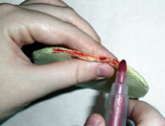 Теперь нам нужно скрепить стопку салфеток в центре. Для этого идеально подойдет степлер: Можно сделать ножницами насечки по краям, хотя это и необязательно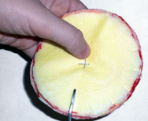 Отделите верхний слой стопки, поднимите и сожмите пальцами — вот так: 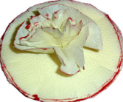 То же самое проделайте по очереди со всеми слоями, вплоть до самого нижнего.В результате получится вот такой цветок: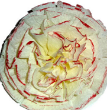  Осталось приделать ему стебелек. В качестве стебля возьмите соломинку для коктейля зеленого цвета. Приклейте ее клеем или двусторонним скотчем к основанию цветка внизу 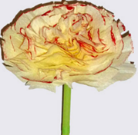 Если у вас нет соломинки зеленого цвета, можно взять соломинку любого цвета и обернуть ее зеленой бумагой - обычной цветной или гофрированной.Букет из таких махровых цветочков будет замечательно смотреться в вазочке на праздничном столе. А можно использовать такие цветы для создания объемных открыток.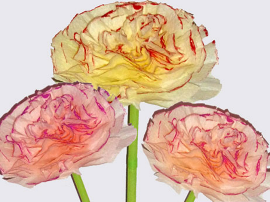 Важная информация (по необходимости): Работу выполняйте аккуратно.К выполнению работы желательно привлечь взрослых или старших сестёр, братьев Желаю вам успешно справиться с заданием.Результат сдать педагогу:  04.05.2020 Отправить в группу, на электронную почту n.tsypina@mail.ruили на сайт ЦДТ Дистанционноезадание для учащихся первого года обучения   ФИО педагога: Цыпина Наталья Владимировна                                                                                                                                                                                                                                                                                   Программа: «Радужный мир»    Объединение: 1БН; Дата занятия по рабочей программе: 01.05.2020Тема занятия: конструирование Здание: сделать голубя.Материалы: клей, ножницы, бумага белого цвета формат А4Порядок выполнения:Берём шаблон самого голубя, обводим его на бумаге, вырезаемЗатем берём шаблон крыльев, обводим и вырезаемСкладываем детали пополам. У голубя вырезаем выемку на спине, отмеченную пунктирной линией.Хвост и крылья надрезать по линиям.Складываем крылья и голубя пополамКрылья вставляем в разрез на спине до пунктирной линии.Хвост поднимаем вверх, склеивая голубя вставляя коктейльную трубочку так, чтобы голубь стремился взлететь. Важная информация (по необходимости): Работу выполняйте аккуратно.К выполнению работы желательно привлечь взрослых или старших сестёр, братьев  Желаю вам успешно справиться с заданием. 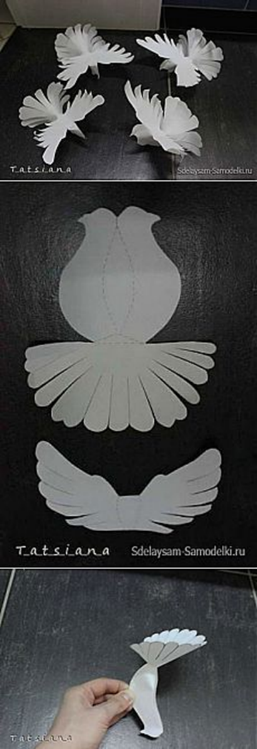 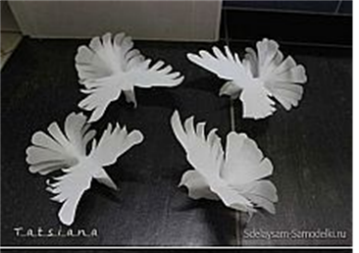 Результат сдать педагогу:  04.05.2020Отправить в группу, на электронную почту n.tsypina@mail.ruили на сайт ЦДТДистанционноезадание для учащихся первого года обучения   ФИО педагога: Цыпина Наталья Владимировна                                                                                                                                                                                                                                                                                   Программа: «Радужный мир»Объединение: 1ДН; 27.04.2020Дата занятия по рабочей программе: Тема занятия: цветок. Задание: сделать   цветок гвоздикуМатериалы: бумажные салфетки разных цветов, ножницы, фломастер, степлер, соломинка для коктейля, клей, цветная бумага.Порядок выполнения:Возьмите несколько бумажных салфеток - белых, желтых или розовых.Сложите их ровной стопкой.Вырежьте из салфеток кружки (можно нарезать сразу всю стопку).Теперь уже можно приступить к созданию цветка, но давайте сначала сделаем еще один маленький штрих - благодаря ему наш цветок будет гораздо красивее! Возьмите фломастер любого красного тона (красный, бордовый, оранжевый) и прокрасьте им торец стопки бумажных кружков.Теперь нам нужно скрепить стопку салфеток в центре. Для этого идеально подойдет степлер: Можно сделать ножницами насечки по краям, хотя это и необязательноОтделите верхний слой стопки, поднимите и сожмите пальцами — вот так: То же самое проделайте по очереди со всеми слоями, вплоть до самого нижнего.В результате получится вот такой цветок: Осталось приделать ему стебелек. В качестве стебля возьмите соломинку для коктейля зеленого цвета. Приклейте ее клеем или двусторонним скотчем к основанию цветка внизу Если у вас нет соломинки зеленого цвета, можно взять соломинку любого цвета и обернуть ее зеленой бумагой - обычной цветной или гофрированной.Букет из таких махровых цветочков будет замечательно смотреться в вазочке на праздничном столе. А можно использовать такие цветы для создания объемных открыток.Важная информация (по необходимости): Работу выполняйте аккуратно.К выполнению работы желательно привлечь взрослых или старших сестёр, братьев Желаю вам успешно справиться с заданием.Результат сдать педагогу:  04.05.2020 Отправить в группу, на электронную почту n.tsypina@mail.ruили на сайт ЦДТ Дистанционноезадание для учащихся первого года обучения   ФИО педагога: Цыпина Наталья Владимировна                                                                                                                                                                                                                                                                                   Программа: «Радужный мир»    Объединение: 1ДН; Дата занятия по рабочей программе: 29.04.2020Тема занятия: конструирование Здание: сделать голубя.Материалы: клей, ножницы, бумага белого цвета формат А4Порядок выполнения:Берём шаблон самого голубя, обводим его на бумаге, вырезаемЗатем берём шаблон крыльев, обводим и вырезаемСкладываем детали пополам. У голубя вырезаем выемку на спине, отмеченную пунктирной линией.Хвост и крылья надрезать по линиям.Складываем крылья и голубя пополамКрылья вставляем в разрез на спине до пунктирной линии.Хвост поднимаем вверх, склеивая голубя вставляя коктейльную трубочку так, чтобы голубь стремился взлететь. Важная информация (по необходимости): Работу выполняйте аккуратно.К выполнению работы желательно привлечь взрослых или старших сестёр, братьев  Желаю вам успешно справиться с заданием. Результат сдать педагогу:  04.05.2020Отправить в группу, на электронную почту n.tsypina@mail.ruили на сайт ЦДТ